都城市立山之口小学校　学校便り　　　　　　　　　　　　R５、６、２６  　№３【５年生　田植え体験】６／２１（水）　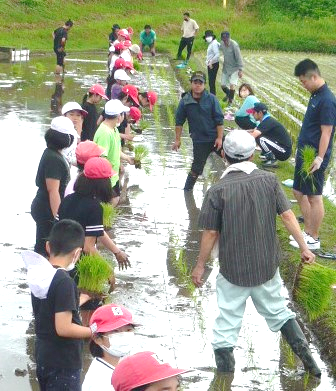 　松山様、ＪＡの方、５年生保護者の方に御支援いただき、５年生で田植えを行いました。印に合わせ、みんなで協力して、広い田んぼを３時間かけて植え付けました。慣れないどろの感触を楽しみ、お米を育てる大変さを味わう第一歩です。これから、草取りやタニシの駆除などお世話をし、収穫に向けて学習を続けます。「ぶたはしゃべる」安全な自転車運転を２０日（火）に、低中高学年別に交通安全教室がありました。１・２年生は横断歩道の渡り方、歩道の１列通行を確認し、３～６年生は、正しい自転車の乗り方を学びました。ブレーキ、タイヤ、ハンドル、車体、ベルの点検を忘れず、自転車も車と同じ決まりがあること、ヘルメット着用が推奨されていることなど、交通安全協会の方から詳しく教わりました。大きな事故がないように、交通ルールを守り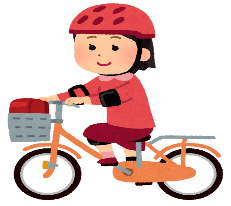 命を大事にすることが大切です。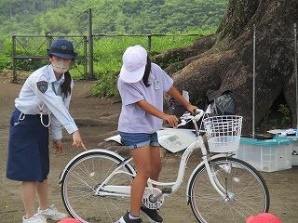 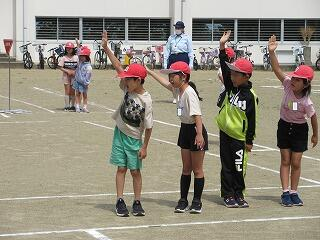 日曜７月の行事予定１土２日３月給食当番交代、YK学習４年 ４火山之口地区人生チャレンジ講演会５水６木７金着衣泳 ８土 ９日10月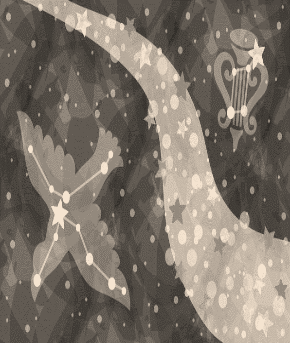 11火12水委員会活動13木児童集会14金プール清掃６年、図書館閉館15土16日17月海の日18火結団式、図書貸し出し（下学年）19水クラブ活動、図書貸し出し（上学年）20木大そうじ21金終業式22土23日24月夏休み～８月２７日（日）25火26水27木合同学校運営協議会28金29土30日31月